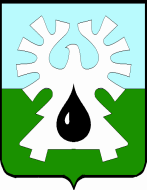 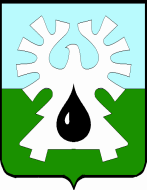 ГОРОДСКОЙ ОКРУГ УРАЙХанты-Мансийского автономного округа – ЮгрыАДМИНИСТРАЦИЯ ГОРОДА УРАЙПОСТАНОВЛЕНИЕот ________________	            №________О внесении изменений в муниципальную программу «Развитие образования и молодежной политики в городе Урай» на 2019-2030 годыВ соответствии со статьей 179 Бюджетного кодекса Российской Федерации, Федеральным законом от 28.06.2014 №172-ФЗ «О стратегическом планировании в Российской Федерации», постановлением администрации города Урай от 25.06.2019 №1524 «О муниципальных программах муниципального образования городской округ город Урай»:1. Внести изменения в муниципальную программу «Развитие образования и молодежной политики в городе Урай» на 2019-2030 годы, утвержденную постановлением администрации города Урай от 27.09.2018 №2502, согласно приложению. 2. Опубликовать постановление в газете «Знамя» и разместить на официальном сайте органов местного самоуправления города Урай в информационно-телекоммуникационной сети «Интернет».3. Контроль за выполнением постановления возложить на заместителя главы города Урай Е.Н. Подбуцкую.Глава города Урай 	      Т.Р. ЗакирзяновПриложение к постановлениюадминистрации города Урайот______________ №______Изменения в муниципальную программу «Развитие образования и молодежной политики в городе Урай» на 2019-2030 годы (далее – муниципальная программа)В Паспорте муниципальной программы строку 11 изложить в новой редакции:«».2. Абзац четвертый пункта 1.1 раздела 1 изложить в следующей редакции: «В целях повышения конкуренции на рынке услуг дошкольного образования планируется создание частного детского сада. Данное мероприятие, в случае получения лицензии на право реализации образовательных программ дошкольного образования частным детским садом, может осуществляться, отчасти, за счет государственной программы Ханты-Мансийского автономного округа – Югры «Развитие образования», утвержденной постановлением Правительства Ханты-Мансийского автономного округа – Югры от 10.11.2023 №550-п, в части реализации финансово-экономической модели «Сертификат дошкольника».».3. В таблице 1 муниципальной программы:3.1. Строку 18 изложить в следующей редакции:«».          3.2.  Примечание «<6>» изложить в следующей редакции: «<6> - постановление Правительства Ханты-Мансийского автономного округа - Югры от 10.11.2023 №550-п «О государственной программе Ханты-Мансийского автономного округа - Югры «Развитие образования».».4. В таблице 2 муниципальной программы:4.1. Строки 2.2, 2.3, 2.3.1 изложить в следующей редакции:«»;4.2. Строку 2.5 изложить в следующей редакции:«»;4.3. Строку «ИТОГО по подпрограмме II:» изложить в следующей редакции:«»;4.4. Строку 3.2 изложить в следующей редакции:«»;4.5. Строку «ИТОГО по подпрограмме III:» изложить в следующей редакции:«»;4.6. Строку 4.2 изложить в следующей редакции:«»;4.7. Строку «ИТОГО по подпрограмме IV:» изложить в следующей редакции:«»;4.8. Строку 5.3 изложить в следующей редакции:«»;4.9. Строку «ИТОГО по подпрограмме V:» изложить в следующей редакции:«»;4.10. Строку 6.3 изложить в следующей редакции:«»;4.11. Строки 6.5, «ИТОГО по подпрограмме VI:»изложить в следующей редакции:«»;4.12. Строки «Всего по муниципальной программе:», «Инвестиции в объекты муниципальной собственности», «Прочие расходы», «В том числе:», «Ответственный исполнитель Управление образования администрации города Урай», «Соисполнитель 1 Муниципальное казенное учреждение «Управление капитального строительства города Урай», «Соисполнитель 2 Органы администрации города Урай (управление по культуре и социальным вопросам администрации города Урай, управление по физической культуре, спорту и туризму администрации города Урай, сводно-аналитический отдел администрации города Урай, управление по развитию местного самоуправления администрации города Урай, управление внутренней политики администрации города Урай)» изложить в следующей редакции: «».5. В таблице 2.1 (продолжение) муниципальной программы:5.1. Строки 2.2, 2.3, 2.3.1 изложить в следующей редакции:«»;5.2. Строку 2.5 изложить в следующей редакции:«»;5.3. Строку «ИТОГО по подпрограмме II:» изложить в следующей редакции:«»;5.4. Строку 3.2 изложить в следующей редакции:«»;5.5. Строку «ИТОГО по подпрограмме III:» изложить в следующей редакции:«»;5.6. Строку 4.2 изложить в следующей редакции:«»;5.7. Строку «ИТОГО по подпрограмме IV:» изложить в следующей редакции:«»;5.8. Строку 5.3 изложить в следующей редакции:«»;5.9. Строку «ИТОГО по подпрограмме V:»«»;5.10. Строку 6.3 изложить в следующей редакции:«»;5.11. Строки 6.5, «ИТОГО по подпрограмме VI:» изложить в следующей редакции:«»;5.12. Строки «Всего по муниципальной программе:», «Инвестиции в объекты муниципальной собственности», «Прочие расходы», «В том числе:», «Ответственный исполнитель Управление образования администрации города Урай», «Соисполнитель 1 Муниципальное казенное учреждение «Управление капитального строительства города Урай», «Соисполнитель 2 Органы администрации города Урай (управление по культуре и социальным вопросам администрации города Урай, управление по физической культуре, спорту и туризму администрации города Урай, сводно-аналитический отдел администрации города Урай, управление по развитию местного самоуправления администрации города Урай, управление внутренней политики администрации города Урай)» изложить в следующей редакции: «».6. Таблицу 2.2 муниципальной программы изложить в новой редакции:«Таблица 2.2Мероприятия, реализуемые на принципах проектного управления,направленные в том числе на исполнение национальныхи федеральных проектов (программ) Российской Федерации».7. В таблице приложения 3 к муниципальной программе строки 6-29 изложить в следующей редакции:«».11.Параметры финансового обеспечения муниципальной программыИсточники финансового обеспечения муниципальной программы: бюджет города Урай, бюджет Ханты-Мансийского автономного округа – Югры, иные источники финансирования (внебюджетные средства).Для реализации муниципальной программы всего необходимо:на 2019 год – 1 530 126,3 тыс. рублей;на 2020 год – 1 664 345,7 тыс. рублей;на 2021 год – 1 738 619,7 тыс. рублей;на 2022 год – 1 995 655,0 тыс. рублей;на 2023 год – 2 781 525,9 тыс. рублей;на 2024 год – 3 332 893,3 тыс. рублей;на 2025 год – 2 061 308,8 тыс. рублей;на 2026 год – 2 030 725,0 тыс. рублей;на 2027 год – 1 448 243,1 тыс. рублей;на 2028 год – 1 444 047,8 тыс. рублей;на 2029 год – 1 444 806,3 тыс. рублей;на 2030 год – 1 443 668,6 тыс. рублей.18.Расходы бюджета муниципального образования на общее образование в расчете на 1 обучающегося в муниципальных общеобразовательных организацияхТыс. руб.128,8134,5144,0155,3162,7184,1198,6221,7216,6112,8111,1109,4107,8107,82.2Строительство, проведение капитального ремонта и реконструкции объектов образования  (6, 7, 8, 9, 10,11)Муниципальное казенное учреждение «Управление капитального строительства города Урай»Всего:412 126,36 396,564 991,125 090,4209 363,912 996,52.2Строительство, проведение капитального ремонта и реконструкции объектов образования  (6, 7, 8, 9, 10,11)Муниципальное казенное учреждение «Управление капитального строительства города Урай»Федеральный бюджет56 413,80,00,00,056 413,80,02.2Строительство, проведение капитального ремонта и реконструкции объектов образования  (6, 7, 8, 9, 10,11)Муниципальное казенное учреждение «Управление капитального строительства города Урай»Бюджет Ханты-Мансийского автономного округа-Югры127 265,30,00,00,0127 265,30,02.2Строительство, проведение капитального ремонта и реконструкции объектов образования  (6, 7, 8, 9, 10,11)Муниципальное казенное учреждение «Управление капитального строительства города Урай»Местный бюджет228 447,26 396,564 991,125 090,425 684,812 996,52.2Строительство, проведение капитального ремонта и реконструкции объектов образования  (6, 7, 8, 9, 10,11)Муниципальное казенное учреждение «Управление капитального строительства города Урай»Иные источники финансирования (внебюджетные средства)0,00,00,00,00,00,02.3Реализация основного мероприятия регионального проекта «Современная школа» (6, 7, 8, 9), в том числе:Управление образования администрации города Урай; органы администрации города Урай: сводно-аналитический отдел администрации города Урай; муниципальное казенное учреждение «Управление капитального строительства города Урай»Всего:2 090 148,80,010 161,40,00,0831 997,02.3Реализация основного мероприятия регионального проекта «Современная школа» (6, 7, 8, 9), в том числе:Управление образования администрации города Урай; органы администрации города Урай: сводно-аналитический отдел администрации города Урай; муниципальное казенное учреждение «Управление капитального строительства города Урай»Федеральный бюджет120 514,10,00,00,00,013 344,82.3Реализация основного мероприятия регионального проекта «Современная школа» (6, 7, 8, 9), в том числе:Управление образования администрации города Урай; органы администрации города Урай: сводно-аналитический отдел администрации города Урай; муниципальное казенное учреждение «Управление капитального строительства города Урай»Бюджет Ханты-Мансийского автономного округа-Югры1 751 471,40,00,00,00,0735 449,42.3Реализация основного мероприятия регионального проекта «Современная школа» (6, 7, 8, 9), в том числе:Управление образования администрации города Урай; органы администрации города Урай: сводно-аналитический отдел администрации города Урай; муниципальное казенное учреждение «Управление капитального строительства города Урай»Местный бюджет218 163,30,010 161,40,00,083 202,82.3Реализация основного мероприятия регионального проекта «Современная школа» (6, 7, 8, 9), в том числе:Управление образования администрации города Урай; органы администрации города Урай: сводно-аналитический отдел администрации города Урай; муниципальное казенное учреждение «Управление капитального строительства города Урай»Иные источники финансирования (внебюджетные средства)0,00,00,00,00,00,02.3.1.Приобретение, создание, реконструкция в соответствии с концессионными соглашениями, соглашениями о муниципально-частном партнерстве объектов недвижимого имущества для размещения общеобразовательных организаций («Средняя школа в мкр. 1А (Общеобразовательная организация с универсальной безбарьерной средой)») (6, 7, 8, 9)Управление образования администрации города Урай; органы администрации города Урай: сводно-аналитический отдел администрации города Урай; муниципальное казенное учреждение «Управление капитального строительства города Урай»Всего:2 079 987,40,00,00,00,0831 997,02.3.1.Приобретение, создание, реконструкция в соответствии с концессионными соглашениями, соглашениями о муниципально-частном партнерстве объектов недвижимого имущества для размещения общеобразовательных организаций («Средняя школа в мкр. 1А (Общеобразовательная организация с универсальной безбарьерной средой)») (6, 7, 8, 9)Управление образования администрации города Урай; органы администрации города Урай: сводно-аналитический отдел администрации города Урай; муниципальное казенное учреждение «Управление капитального строительства города Урай»Федеральный бюджет120 514,10,00,00,00,013 344,82.3.1.Приобретение, создание, реконструкция в соответствии с концессионными соглашениями, соглашениями о муниципально-частном партнерстве объектов недвижимого имущества для размещения общеобразовательных организаций («Средняя школа в мкр. 1А (Общеобразовательная организация с универсальной безбарьерной средой)») (6, 7, 8, 9)Управление образования администрации города Урай; органы администрации города Урай: сводно-аналитический отдел администрации города Урай; муниципальное казенное учреждение «Управление капитального строительства города Урай»Бюджет Ханты-Мансийского автономного округа-Югры1 751 471,40,00,00,00,0735 449,42.3.1.Приобретение, создание, реконструкция в соответствии с концессионными соглашениями, соглашениями о муниципально-частном партнерстве объектов недвижимого имущества для размещения общеобразовательных организаций («Средняя школа в мкр. 1А (Общеобразовательная организация с универсальной безбарьерной средой)») (6, 7, 8, 9)Управление образования администрации города Урай; органы администрации города Урай: сводно-аналитический отдел администрации города Урай; муниципальное казенное учреждение «Управление капитального строительства города Урай»Местный бюджет208 001,90,00,00,00,083 202,82.3.1.Приобретение, создание, реконструкция в соответствии с концессионными соглашениями, соглашениями о муниципально-частном партнерстве объектов недвижимого имущества для размещения общеобразовательных организаций («Средняя школа в мкр. 1А (Общеобразовательная организация с универсальной безбарьерной средой)») (6, 7, 8, 9)Управление образования администрации города Урай; органы администрации города Урай: сводно-аналитический отдел администрации города Урай; муниципальное казенное учреждение «Управление капитального строительства города Урай»Иные источники финансирования (внебюджетные средства)0,00,00,00,00,00,02.5Обеспечение безопасных и комфортных условий обучения, в том числе устранение предписаний надзорных органов (6, 7, 8, 9, 10, 11)Управление образования администрации города Урай; муниципальное казенное учреждение «Управление капитального строительства города Урай»Всего:118 679,828 072,817 677,718 952,33 127,54 371,92.5Обеспечение безопасных и комфортных условий обучения, в том числе устранение предписаний надзорных органов (6, 7, 8, 9, 10, 11)Управление образования администрации города Урай; муниципальное казенное учреждение «Управление капитального строительства города Урай»Федеральный бюджет0,00,00,00,00,00,02.5Обеспечение безопасных и комфортных условий обучения, в том числе устранение предписаний надзорных органов (6, 7, 8, 9, 10, 11)Управление образования администрации города Урай; муниципальное казенное учреждение «Управление капитального строительства города Урай»Бюджет Ханты-Мансийского автономного округа-Югры5 643,41 728,12 203,31 202,0510,00,02.5Обеспечение безопасных и комфортных условий обучения, в том числе устранение предписаний надзорных органов (6, 7, 8, 9, 10, 11)Управление образования администрации города Урай; муниципальное казенное учреждение «Управление капитального строительства города Урай»Местный бюджет113 036,426 344,715 474,417 750,32 617,54 371,92.5Обеспечение безопасных и комфортных условий обучения, в том числе устранение предписаний надзорных органов (6, 7, 8, 9, 10, 11)Управление образования администрации города Урай; муниципальное казенное учреждение «Управление капитального строительства города Урай»Иные источники финансирования (внебюджетные средства)0,00,00,00,00,00,0ИТОГО по подпрограмме II:Всего:2 645 322,735 103,693 211,244 188,7212 711,9849 365,4ИТОГО по подпрограмме II:Федеральный бюджет176 927,90,00,00,056 413,813 344,8ИТОГО по подпрограмме II:Бюджет Ханты-Мансийского автономного округа-Югры1 884 380,11 728,12 203,31 202,0127 775,3735 449,4ИТОГО по подпрограмме II:Местный бюджет584 014,733 375,591 007,942 986,728 522,8100 571,2ИТОГО по подпрограмме II:Иные источники финансирования (внебюджетные средства)0,00,00,00,00,00,03.2Организация и проведение мероприятий по развитию талантливых  детей и молодежи (участие в муниципальных, региональных, федеральных  учебно-исследовательских и творческих мероприятиях: олимпиады, сессии, форумы, чемпионаты, конкурсы, слеты, профильные смены; награждение  с участием главы города Урай, Губернатора Ханты-Мансийского автономного округа - Югры, награждение именной премией общества с ограниченной ответственностью «ЛУКОЙЛ – Западная Сибирь»  учащихся общеобразовательных организаций за отличную учебу и примерное поведение, достижение значительных результатов в олимпиадах, смотрах и конкурсах и др.) (13, 16, 18, 28, 29)Управление образования администрации города УрайВсего:7 584,5   454,3473,7385,4453,7658,43.2Организация и проведение мероприятий по развитию талантливых  детей и молодежи (участие в муниципальных, региональных, федеральных  учебно-исследовательских и творческих мероприятиях: олимпиады, сессии, форумы, чемпионаты, конкурсы, слеты, профильные смены; награждение  с участием главы города Урай, Губернатора Ханты-Мансийского автономного округа - Югры, награждение именной премией общества с ограниченной ответственностью «ЛУКОЙЛ – Западная Сибирь»  учащихся общеобразовательных организаций за отличную учебу и примерное поведение, достижение значительных результатов в олимпиадах, смотрах и конкурсах и др.) (13, 16, 18, 28, 29)Управление образования администрации города УрайФедеральный бюджет0,00,00,00,00,00,03.2Организация и проведение мероприятий по развитию талантливых  детей и молодежи (участие в муниципальных, региональных, федеральных  учебно-исследовательских и творческих мероприятиях: олимпиады, сессии, форумы, чемпионаты, конкурсы, слеты, профильные смены; награждение  с участием главы города Урай, Губернатора Ханты-Мансийского автономного округа - Югры, награждение именной премией общества с ограниченной ответственностью «ЛУКОЙЛ – Западная Сибирь»  учащихся общеобразовательных организаций за отличную учебу и примерное поведение, достижение значительных результатов в олимпиадах, смотрах и конкурсах и др.) (13, 16, 18, 28, 29)Управление образования администрации города УрайБюджет Ханты-Мансийского автономного округа-Югры0,00,00,00,00,00,03.2Организация и проведение мероприятий по развитию талантливых  детей и молодежи (участие в муниципальных, региональных, федеральных  учебно-исследовательских и творческих мероприятиях: олимпиады, сессии, форумы, чемпионаты, конкурсы, слеты, профильные смены; награждение  с участием главы города Урай, Губернатора Ханты-Мансийского автономного округа - Югры, награждение именной премией общества с ограниченной ответственностью «ЛУКОЙЛ – Западная Сибирь»  учащихся общеобразовательных организаций за отличную учебу и примерное поведение, достижение значительных результатов в олимпиадах, смотрах и конкурсах и др.) (13, 16, 18, 28, 29)Управление образования администрации города УрайМестный бюджет7 584,5   454,3473,7385,4453,7658,43.2Организация и проведение мероприятий по развитию талантливых  детей и молодежи (участие в муниципальных, региональных, федеральных  учебно-исследовательских и творческих мероприятиях: олимпиады, сессии, форумы, чемпионаты, конкурсы, слеты, профильные смены; награждение  с участием главы города Урай, Губернатора Ханты-Мансийского автономного округа - Югры, награждение именной премией общества с ограниченной ответственностью «ЛУКОЙЛ – Западная Сибирь»  учащихся общеобразовательных организаций за отличную учебу и примерное поведение, достижение значительных результатов в олимпиадах, смотрах и конкурсах и др.) (13, 16, 18, 28, 29)Управление образования администрации города УрайИные источники финансирования (внебюджетные средства)0,00,00,00,00,00,0ИТОГО по подпрограмме III:Всего:9 641 732,9715 644,5751 907,4771 251,1806 893,9891 477,2ИТОГО по подпрограмме III:Федеральный бюджет219 448,30,013 274,832 275,033 590,934 375,1ИТОГО по подпрограмме III:Бюджет Ханты-Мансийского автономного округа-Югры7 762 486,7595 327,6624 708,2614 548,9647 737,7727 503,7ИТОГО по подпрограмме III:Местный бюджет1 659 797,9120 316,9113 924,4124 427,2125 565,3129 598,4ИТОГО по подпрограмме III:Иные источники финансирования (внебюджетные средства)0,00,00,00,00,00,04.2Проведение педагогических конференций, совещаний, методических дней, форумов муниципального уровня и участие в мероприятиях окружного и всероссийского уровня и др. (20, 21)Управление образования администрации города УрайВсего:2 242,6   129,029,713,0507,1315,14.2Проведение педагогических конференций, совещаний, методических дней, форумов муниципального уровня и участие в мероприятиях окружного и всероссийского уровня и др. (20, 21)Управление образования администрации города УрайФедеральный бюджет0,00,00,00,00,00,04.2Проведение педагогических конференций, совещаний, методических дней, форумов муниципального уровня и участие в мероприятиях окружного и всероссийского уровня и др. (20, 21)Управление образования администрации города УрайБюджет Ханты-Мансийского автономного округа-Югры0,00,00,00,00,00,04.2Проведение педагогических конференций, совещаний, методических дней, форумов муниципального уровня и участие в мероприятиях окружного и всероссийского уровня и др. (20, 21)Управление образования администрации города УрайМестный бюджет2 242,6129,029,713,0507,1315,14.2Проведение педагогических конференций, совещаний, методических дней, форумов муниципального уровня и участие в мероприятиях окружного и всероссийского уровня и др. (20, 21)Управление образования администрации города УрайИные источники финансирования (внебюджетные средства)0,00,00,00,00,00,0ИТОГО по подпрограмме IV:Всего:548 716,049 124,950 537,049 493,449 391,138 468,9ИТОГО по подпрограмме IV:Федеральный бюджет276,5276,50,00,00,00,0ИТОГО по подпрограмме IV:Бюджет Ханты-Мансийского автономного округа-Югры18 142,01 669,01 704,01 515,01 563,01 359,0ИТОГО по подпрограмме IV:Местный бюджет530 297,547 179,448 833,047 978,447 828,137 109,9ИТОГО по подпрограмме IV:Иные источники финансирования (внебюджетные средства)0,00,00,00,00,00,05.3Обеспечение деятельности медицинского  блока образовательных организаций   (23)Управление образования администрации города УрайВсего:4 726,5   0,0104,6182,70,00,05.3Обеспечение деятельности медицинского  блока образовательных организаций   (23)Управление образования администрации города УрайФедеральный бюджет0,00,00,00,00,00,05.3Обеспечение деятельности медицинского  блока образовательных организаций   (23)Управление образования администрации города УрайБюджет Ханты-Мансийского автономного округа-Югры0,00,00,00,00,00,05.3Обеспечение деятельности медицинского  блока образовательных организаций   (23)Управление образования администрации города УрайМестный бюджет4 726,5   0,0104,6182,70,00,05.3Обеспечение деятельности медицинского  блока образовательных организаций   (23)Управление образования администрации города УрайИные источники финансирования (внебюджетные средства)0,00,00,00,00,00,0ИТОГО по подпрограмме V:Всего:1 368 584,447 822,874 108,0122 272,2135 516,0152 119,5ИТОГО по подпрограмме V:Федеральный бюджет76 051,70,01 791,57 577,912 819,612 866,6ИТОГО по подпрограмме V:Бюджет Ханты-Мансийского автономного округа-Югры1 087 962,441 125,758 706,397 638,8103 012,9111 970,7ИТОГО по подпрограмме V:Местный бюджет204 570,36 697,113 610,217 055,519 683,527 282,2ИТОГО по подпрограмме V:Иные источники финансирования (внебюджетные средства)0,00,00,00,00,00,06.3Организация и проведение мероприятий, направленных на формирование системы ценностей и мировоззрения (в том числе направленные на оказание поддержки добровольчеству/волонтерству), культуры безопасности и здорового образа жизни среди молодежи (конференции, форумы, сборы, походы, соревнования и др.) (24, 25, 26)Управление образования администрации города Урай, управление внутренней политики администрации города УрайВсего:2 278,1232,9243,7308,6232,8240,86.3Организация и проведение мероприятий, направленных на формирование системы ценностей и мировоззрения (в том числе направленные на оказание поддержки добровольчеству/волонтерству), культуры безопасности и здорового образа жизни среди молодежи (конференции, форумы, сборы, походы, соревнования и др.) (24, 25, 26)Управление образования администрации города Урай, управление внутренней политики администрации города УрайФедеральный бюджет0,00,00,00,00,00,06.3Организация и проведение мероприятий, направленных на формирование системы ценностей и мировоззрения (в том числе направленные на оказание поддержки добровольчеству/волонтерству), культуры безопасности и здорового образа жизни среди молодежи (конференции, форумы, сборы, походы, соревнования и др.) (24, 25, 26)Управление образования администрации города Урай, управление внутренней политики администрации города УрайБюджет Ханты-Мансийского автономного округа-Югры215,80,00,0145,870,00,06.3Организация и проведение мероприятий, направленных на формирование системы ценностей и мировоззрения (в том числе направленные на оказание поддержки добровольчеству/волонтерству), культуры безопасности и здорового образа жизни среди молодежи (конференции, форумы, сборы, походы, соревнования и др.) (24, 25, 26)Управление образования администрации города Урай, управление внутренней политики администрации города УрайМестный бюджет2 062,3232,9243,7162,8162,8240,86.3Организация и проведение мероприятий, направленных на формирование системы ценностей и мировоззрения (в том числе направленные на оказание поддержки добровольчеству/волонтерству), культуры безопасности и здорового образа жизни среди молодежи (конференции, форумы, сборы, походы, соревнования и др.) (24, 25, 26)Управление образования администрации города Урай, управление внутренней политики администрации города УрайИные источники финансирования (внебюджетные средства)0,00,00,00,00,00,06.5Расходы на обеспечение деятельности муниципального автономного учреждения молодежной политики города Урай «Центр молодежных и гражданских инициатив» (24, 25, 26, 30)управление внутренней политики администрации города УрайВсего:64 259,90,00,00,00,014 538,86.5Расходы на обеспечение деятельности муниципального автономного учреждения молодежной политики города Урай «Центр молодежных и гражданских инициатив» (24, 25, 26, 30)управление внутренней политики администрации города УрайФедеральный бюджет0,00,00,00,00,00,06.5Расходы на обеспечение деятельности муниципального автономного учреждения молодежной политики города Урай «Центр молодежных и гражданских инициатив» (24, 25, 26, 30)управление внутренней политики администрации города УрайБюджет Ханты-Мансийского автономного округа-Югры200,00,00,00,00,00,06.5Расходы на обеспечение деятельности муниципального автономного учреждения молодежной политики города Урай «Центр молодежных и гражданских инициатив» (24, 25, 26, 30)управление внутренней политики администрации города УрайМестный бюджет64 059,90,00,00,00,014 538,86.5Расходы на обеспечение деятельности муниципального автономного учреждения молодежной политики города Урай «Центр молодежных и гражданских инициатив» (24, 25, 26, 30)управление внутренней политики администрации города УрайИные источники финансирования (внебюджетные средства)0,00,00,00,00,00,0ИТОГО по подпрограмме VI:ИТОГО по подпрограмме VI:ИТОГО по подпрограмме VI:Всего:73 165,3629,1535,12 761,11 327,415 303,8ИТОГО по подпрограмме VI:ИТОГО по подпрограмме VI:ИТОГО по подпрограмме VI:Федеральный бюджет0,00,00,00,00,00,0ИТОГО по подпрограмме VI:ИТОГО по подпрограмме VI:ИТОГО по подпрограмме VI:Бюджет Ханты-Мансийского автономного округа-Югры2 114,10,00,01 483,8430,30,0ИТОГО по подпрограмме VI:ИТОГО по подпрограмме VI:ИТОГО по подпрограмме VI:Местный бюджет71 051,2629,1535,11 277,3897,115 303,8ИТОГО по подпрограмме VI:ИТОГО по подпрограмме VI:ИТОГО по подпрограмме VI:Иные источники финансирования (внебюджетные средства)0,00,00,00,00,00,0Всего по муниципальной программе:Всего:22 915 965,51 530 126,31 664 345,71 738 619,71 995 655,02 781 525,9Всего по муниципальной программе:Федеральный бюджет472 704,4276,515 066,339 852,9102 824,360 586,5Всего по муниципальной программе:Бюджет Ханты-Мансийского автономного округа-Югры17 868 531,01 202 102,01 269 583,21 344 503,81 544 577,02 282 988,0Всего по муниципальной программе:Местный бюджет4 574 730,1327 747,8379 696,2354 263,0348 253,7437 951,4Всего по муниципальной программе:Иные источники финансирования (внебюджетные средства)0,00,00,00,00,00,0Инвестиции в объекты муниципальной собственностиВсего:2 502 275,16 396,575 152,525 090,4209 363,9844 993,5Инвестиции в объекты муниципальной собственностиФедеральный бюджет176 927,90,00,00,056 413,813 344,8Инвестиции в объекты муниципальной собственностиБюджет Ханты-Мансийского автономного округа-Югры1 878 736,70,00,00,0127 265,3735 449,4Инвестиции в объекты муниципальной собственностиМестный бюджет446 610,56 396,575 152,525 090,425 684,896 199,3Инвестиции в объекты муниципальной собственностиИные источники финансирования (внебюджетные средства)0,00,00,00,00,00,0Прочие расходыВсего:20 413 690,41 523 729,81 589 193,21 713 529,31 786 291,11 936 532,4Прочие расходыФедеральный бюджет295 776,5276,515 066,339 852,946 410,547 241,7Прочие расходыБюджет Ханты-Мансийского автономного округа-Югры15 989 794,31 202 102,01 269 583,21 344 503,81 417 311,71 547 538,6Прочие расходыМестный бюджет4 128 119,6321 351,3304 543,7329 172,6322 568,9341 752,1Прочие расходыИные источники финансирования (внебюджетные средства)0,00,00,00,00,00,0В том числе:Ответственный исполнительУправление образования администрации города УрайВсего:20 316 910,01 523 120,71 587 736,41 710 541,91 783 436,01 913 046,4Ответственный исполнительУправление образования администрации города УрайФедеральный бюджет295 776,5276,515 066,339 852,946 410,547 241,7Ответственный исполнительУправление образования администрации города УрайБюджет Ханты-Мансийского автономного округа-Югры15 978 805,21 201 851,61 269 001,91 343 078,91 415 773,81 544 855,6Ответственный исполнительУправление образования администрации города УрайМестный бюджет4 042 328,3320 992,6303 668,2327 610,1321 251,7320 949,1Ответственный исполнительУправление образования администрации города УрайИные источники финансирования (внебюджетные средства)0,00,00,00,00,00,0Соисполнитель 1Муниципальное казенное учреждение «Управление капитального строительства города Урай»Всего:2 502 275,16 396,575 152,525 090,4209 363,9844 993,5Соисполнитель 1Муниципальное казенное учреждение «Управление капитального строительства города Урай»Федеральный бюджет176 927,90,00,00,056 413,813 344,8Соисполнитель 1Муниципальное казенное учреждение «Управление капитального строительства города Урай»Бюджет Ханты-Мансийского автономного округа-Югры1 878 736,70,00,00,0127 265,3735 449,4Соисполнитель 1Муниципальное казенное учреждение «Управление капитального строительства города Урай»Местный бюджет446 610,56 396,575 152,525 090,425 684,896 199,3Соисполнитель 1Муниципальное казенное учреждение «Управление капитального строительства города Урай»Иные источники финансирования (внебюджетные средства)0,00,00,00,00,00,0Соисполнитель 2Органы администрации города Урай (управление по культуре и социальным вопросам администрации города Урай, управление по физической культуре, спорту и туризму администрации города Урай, сводно-аналитический отдел администрации города Урай, управление по развитию местного самоуправления администрации города Урай, управление внутренней политики администрации города Урай)Всего:92 550,8609,11 456,82 987,42 855,122 360,6Соисполнитель 2Органы администрации города Урай (управление по культуре и социальным вопросам администрации города Урай, управление по физической культуре, спорту и туризму администрации города Урай, сводно-аналитический отдел администрации города Урай, управление по развитию местного самоуправления администрации города Урай, управление внутренней политики администрации города Урай)Федеральный бюджет0,00,00,00,00,00,0Соисполнитель 2Органы администрации города Урай (управление по культуре и социальным вопросам администрации города Урай, управление по физической культуре, спорту и туризму администрации города Урай, сводно-аналитический отдел администрации города Урай, управление по развитию местного самоуправления администрации города Урай, управление внутренней политики администрации города Урай)Бюджет Ханты-Мансийского автономного округа-Югры6 759,5250,4581,31 424,91 537,91 557,6Соисполнитель 2Органы администрации города Урай (управление по культуре и социальным вопросам администрации города Урай, управление по физической культуре, спорту и туризму администрации города Урай, сводно-аналитический отдел администрации города Урай, управление по развитию местного самоуправления администрации города Урай, управление внутренней политики администрации города Урай)Местный бюджет85 791,3358,7875,51 562,51 317,220 803,0Соисполнитель 2Органы администрации города Урай (управление по культуре и социальным вопросам администрации города Урай, управление по физической культуре, спорту и туризму администрации города Урай, сводно-аналитический отдел администрации города Урай, управление по развитию местного самоуправления администрации города Урай, управление внутренней политики администрации города Урай)Иные источники финансирования (внебюджетные средства)0,00,00,00,00,00,02.2Строительство, проведение капитального ремонта и реконструкции объектов образования (6, 7, 8, 9, 10, 11)Муниципальное казенное учреждение «Управление капитального строительства города Урай»Всего:93 287,9   0,00,00,00,00,00,02.2Строительство, проведение капитального ремонта и реконструкции объектов образования (6, 7, 8, 9, 10, 11)Муниципальное казенное учреждение «Управление капитального строительства города Урай»Федеральный бюджет0,00,00,00,00,00,00,02.2Строительство, проведение капитального ремонта и реконструкции объектов образования (6, 7, 8, 9, 10, 11)Муниципальное казенное учреждение «Управление капитального строительства города Урай»Бюджет Ханты-Мансийского автономного округа-Югры0,00,00,00,00,00,00,02.2Строительство, проведение капитального ремонта и реконструкции объектов образования (6, 7, 8, 9, 10, 11)Муниципальное казенное учреждение «Управление капитального строительства города Урай»Местный бюджет93 287,9   0,00,00,00,00,00,02.2Строительство, проведение капитального ремонта и реконструкции объектов образования (6, 7, 8, 9, 10, 11)Муниципальное казенное учреждение «Управление капитального строительства города Урай»Иные источники финансирования (внебюджетные средства)0,00,00,00,00,00,00,02.3Реализация основного мероприятия регионального проекта «Современная школа» (6, 7, 8, 9), в том числе:Управление образования администрации города Урай; органы администрации города Урай: сводно-аналитический отдел администрации города Урай; муниципальное казенное учреждение «Управление капитального строительства города Урай»Всего:1 247 990,40,0   0,00,00,00,00,02.3Реализация основного мероприятия регионального проекта «Современная школа» (6, 7, 8, 9), в том числе:Управление образования администрации города Урай; органы администрации города Урай: сводно-аналитический отдел администрации города Урай; муниципальное казенное учреждение «Управление капитального строительства города Урай»Федеральный бюджет107 169,30,00,00,00,00,00,02.3Реализация основного мероприятия регионального проекта «Современная школа» (6, 7, 8, 9), в том числе:Управление образования администрации города Урай; органы администрации города Урай: сводно-аналитический отдел администрации города Урай; муниципальное казенное учреждение «Управление капитального строительства города Урай»Бюджет Ханты-Мансийского автономного округа-Югры1 016 022,00,00,00,00,00,00,02.3Реализация основного мероприятия регионального проекта «Современная школа» (6, 7, 8, 9), в том числе:Управление образования администрации города Урай; органы администрации города Урай: сводно-аналитический отдел администрации города Урай; муниципальное казенное учреждение «Управление капитального строительства города Урай»Местный бюджет124 799,10,00,00,00,00,00,02.3Реализация основного мероприятия регионального проекта «Современная школа» (6, 7, 8, 9), в том числе:Управление образования администрации города Урай; органы администрации города Урай: сводно-аналитический отдел администрации города Урай; муниципальное казенное учреждение «Управление капитального строительства города Урай»Иные источники финансирования (внебюджетные средства)0,00,0   0,00,00,00,00,02.3.1.Приобретение, создание, реконструкция в соответствии с концессионными соглашениями, соглашениями о муниципально-частном партнерстве объектов недвижимого имущества для размещения общеобразовательных организаций («Средняя школа в мкр. 1А (Общеобразовательная организация с универсальной безбарьерной средой))») (6, 7, 8, 9)Управление образования администрации города Урай; органы администрации города Урай: сводно-аналитический отдел администрации города Урай; муниципальное казенное учреждение «Управление капитального строительства города Урай»Всего:1 247 990,40,00,00,00,00,00,02.3.1.Приобретение, создание, реконструкция в соответствии с концессионными соглашениями, соглашениями о муниципально-частном партнерстве объектов недвижимого имущества для размещения общеобразовательных организаций («Средняя школа в мкр. 1А (Общеобразовательная организация с универсальной безбарьерной средой))») (6, 7, 8, 9)Управление образования администрации города Урай; органы администрации города Урай: сводно-аналитический отдел администрации города Урай; муниципальное казенное учреждение «Управление капитального строительства города Урай»Федеральный бюджет107 169,30,00,00,00,00,00,02.3.1.Приобретение, создание, реконструкция в соответствии с концессионными соглашениями, соглашениями о муниципально-частном партнерстве объектов недвижимого имущества для размещения общеобразовательных организаций («Средняя школа в мкр. 1А (Общеобразовательная организация с универсальной безбарьерной средой))») (6, 7, 8, 9)Управление образования администрации города Урай; органы администрации города Урай: сводно-аналитический отдел администрации города Урай; муниципальное казенное учреждение «Управление капитального строительства города Урай»Бюджет Ханты-Мансийского автономного округа-Югры1 016 022,00,00,00,00,00,00,02.3.1.Приобретение, создание, реконструкция в соответствии с концессионными соглашениями, соглашениями о муниципально-частном партнерстве объектов недвижимого имущества для размещения общеобразовательных организаций («Средняя школа в мкр. 1А (Общеобразовательная организация с универсальной безбарьерной средой))») (6, 7, 8, 9)Управление образования администрации города Урай; органы администрации города Урай: сводно-аналитический отдел администрации города Урай; муниципальное казенное учреждение «Управление капитального строительства города Урай»Местный бюджет124 799,10,00,00,00,00,00,02.3.1.Приобретение, создание, реконструкция в соответствии с концессионными соглашениями, соглашениями о муниципально-частном партнерстве объектов недвижимого имущества для размещения общеобразовательных организаций («Средняя школа в мкр. 1А (Общеобразовательная организация с универсальной безбарьерной средой))») (6, 7, 8, 9)Управление образования администрации города Урай; органы администрации города Урай: сводно-аналитический отдел администрации города Урай; муниципальное казенное учреждение «Управление капитального строительства города Урай»Иные источники финансирования (внебюджетные средства)0,00,00,00,00,00,00,02.5Обеспечение безопасных и комфортных условий обучения, в т.ч. устранение предписаний надзорных органов (6, 7, 8, 9, 10, 11)Управление образования администрации города Урай; муниципальное казенное учреждение «Управление капитального строительства города Урай»Всего:7 945,6   0,00,012 719,09 470,08 761,07 582,02.5Обеспечение безопасных и комфортных условий обучения, в т.ч. устранение предписаний надзорных органов (6, 7, 8, 9, 10, 11)Управление образования администрации города Урай; муниципальное казенное учреждение «Управление капитального строительства города Урай»Федеральный бюджет0,00,00,00,00,00,00,02.5Обеспечение безопасных и комфортных условий обучения, в т.ч. устранение предписаний надзорных органов (6, 7, 8, 9, 10, 11)Управление образования администрации города Урай; муниципальное казенное учреждение «Управление капитального строительства города Урай»Бюджет Ханты-Мансийского автономного округа-Югры0,00,00,00,00,00,00,02.5Обеспечение безопасных и комфортных условий обучения, в т.ч. устранение предписаний надзорных органов (6, 7, 8, 9, 10, 11)Управление образования администрации города Урай; муниципальное казенное учреждение «Управление капитального строительства города Урай»Местный бюджет7 945,6   0,00,012 719,09 470,08 761,07 582,02.5Обеспечение безопасных и комфортных условий обучения, в т.ч. устранение предписаний надзорных органов (6, 7, 8, 9, 10, 11)Управление образования администрации города Урай; муниципальное казенное учреждение «Управление капитального строительства города Урай»Иные источники финансирования (внебюджетные средства)0,00,00,00,00,00,00,0ИТОГО по подпрограмме II:Всего:1 349 223,90,0   0,018 913,014 664,013 955,013 986,0ИТОГО по подпрограмме II:Федеральный бюджет107 169,30,00,00,00,00,00,0ИТОГО по подпрограмме II:Бюджет Ханты-Мансийского автономного округа-Югры1 016 022,00,00,00,00,00,00,0ИТОГО по подпрограмме II:Местный бюджет226 032,60,00,018 913,014 664,013 955,013 986,0ИТОГО по подпрограмме II:Иные источники финансирования (внебюджетные средства)0,00,0   0,00,00,00,00,03.2Организация и проведение мероприятий по развитию талантливых  детей и молодежи (участие в муниципальных, региональных, федеральных  учебно-исследовательских и творческих мероприятиях: олимпиады, сессии, форумы, чемпионаты, конкурсы, слеты, профильные смены; награждение  с участием главы города Урай, Губернатора Ханты-Мансийского автономного округа - Югры, награждение именной премией общества с ограниченной ответственностью «ЛУКОЙЛ – Западная Сибирь»  учащихся общеобразовательных организаций за отличную учебу и примерное поведение, достижение значительных результатов в олимпиадах, смотрах и конкурсах и др.) (13, 16, 18, 28, 29)Управление образования администрации города УрайВсего:898,2   838,2838,2646,1646,1646,1646,13.2Организация и проведение мероприятий по развитию талантливых  детей и молодежи (участие в муниципальных, региональных, федеральных  учебно-исследовательских и творческих мероприятиях: олимпиады, сессии, форумы, чемпионаты, конкурсы, слеты, профильные смены; награждение  с участием главы города Урай, Губернатора Ханты-Мансийского автономного округа - Югры, награждение именной премией общества с ограниченной ответственностью «ЛУКОЙЛ – Западная Сибирь»  учащихся общеобразовательных организаций за отличную учебу и примерное поведение, достижение значительных результатов в олимпиадах, смотрах и конкурсах и др.) (13, 16, 18, 28, 29)Управление образования администрации города УрайФедеральный бюджет0,00,00,00,00,00,00,03.2Организация и проведение мероприятий по развитию талантливых  детей и молодежи (участие в муниципальных, региональных, федеральных  учебно-исследовательских и творческих мероприятиях: олимпиады, сессии, форумы, чемпионаты, конкурсы, слеты, профильные смены; награждение  с участием главы города Урай, Губернатора Ханты-Мансийского автономного округа - Югры, награждение именной премией общества с ограниченной ответственностью «ЛУКОЙЛ – Западная Сибирь»  учащихся общеобразовательных организаций за отличную учебу и примерное поведение, достижение значительных результатов в олимпиадах, смотрах и конкурсах и др.) (13, 16, 18, 28, 29)Управление образования администрации города УрайБюджет Ханты-Мансийского автономного округа-Югры0,00,00,00,00,00,00,03.2Организация и проведение мероприятий по развитию талантливых  детей и молодежи (участие в муниципальных, региональных, федеральных  учебно-исследовательских и творческих мероприятиях: олимпиады, сессии, форумы, чемпионаты, конкурсы, слеты, профильные смены; награждение  с участием главы города Урай, Губернатора Ханты-Мансийского автономного округа - Югры, награждение именной премией общества с ограниченной ответственностью «ЛУКОЙЛ – Западная Сибирь»  учащихся общеобразовательных организаций за отличную учебу и примерное поведение, достижение значительных результатов в олимпиадах, смотрах и конкурсах и др.) (13, 16, 18, 28, 29)Управление образования администрации города УрайМестный бюджет898,2   838,2838,2646,1646,1646,1646,13.2Организация и проведение мероприятий по развитию талантливых  детей и молодежи (участие в муниципальных, региональных, федеральных  учебно-исследовательских и творческих мероприятиях: олимпиады, сессии, форумы, чемпионаты, конкурсы, слеты, профильные смены; награждение  с участием главы города Урай, Губернатора Ханты-Мансийского автономного округа - Югры, награждение именной премией общества с ограниченной ответственностью «ЛУКОЙЛ – Западная Сибирь»  учащихся общеобразовательных организаций за отличную учебу и примерное поведение, достижение значительных результатов в олимпиадах, смотрах и конкурсах и др.) (13, 16, 18, 28, 29)Управление образования администрации города УрайИные источники финансирования (внебюджетные средства)0,00,00,00,00,00,00,0ИТОГО по подпрограмме III:Всего:930 524,31 018 908,3986 277,4692 262,2692 162,2692 262,2692 162,2ИТОГО по подпрограмме III:Федеральный бюджет35 510,535 354,335 067,70,00,00,00,0ИТОГО по подпрограмме III:Бюджет Ханты-Мансийского автономного округа-Югры757 207,4837 080,6837 663,8530 177,2530 177,2530 177,2530 177,2ИТОГО по подпрограмме III:Местный бюджет137 806,4146 473,4113 545,9162 085,0161 985,0162 085,0161 985,0ИТОГО по подпрограмме III:Иные источники финансирования (внебюджетные средства)0,00,00,00,00,00,00,04.2Проведение педагогических конференций, совещаний, методических дней, форумов муниципального уровня и участие в мероприятиях окружного и всероссийского уровня и др. (20, 21)Управление образования администрации города УрайВсего:128,70,00,0280,0280,0280,0280,04.2Проведение педагогических конференций, совещаний, методических дней, форумов муниципального уровня и участие в мероприятиях окружного и всероссийского уровня и др. (20, 21)Управление образования администрации города УрайФедеральный бюджет0,00,00,00,00,00,00,04.2Проведение педагогических конференций, совещаний, методических дней, форумов муниципального уровня и участие в мероприятиях окружного и всероссийского уровня и др. (20, 21)Управление образования администрации города УрайБюджет Ханты-Мансийского автономного округа-Югры0,00,00,00,00,00,00,04.2Проведение педагогических конференций, совещаний, методических дней, форумов муниципального уровня и участие в мероприятиях окружного и всероссийского уровня и др. (20, 21)Управление образования администрации города УрайМестный бюджет128,70,00,0280,0280,0280,0280,04.2Проведение педагогических конференций, совещаний, методических дней, форумов муниципального уровня и участие в мероприятиях окружного и всероссийского уровня и др. (20, 21)Управление образования администрации города УрайИные источники финансирования (внебюджетные средства)0,00,00,00,00,00,00,0ИТОГО по подпрограмме IV:Всего:38 517,035 646,536 122,049 936,350 421,350 531,350 526,3ИТОГО по подпрограмме IV:Федеральный бюджет0,00,00,00,00,00,00,0ИТОГО по подпрограмме IV:Бюджет Ханты-Мансийского автономного округа-Югры1 300,01 300,01 300,01  608,01 608,01 608,01 608,0ИТОГО по подпрограмме IV:Местный бюджет37 217,034 346,534 822,048 328,348 813,348 923,348 918,3ИТОГО по подпрограмме IV:Иные источники финансирования (внебюджетные средства)0,00,00,00,00,00,00,05.3Обеспечение деятельности медицинского  блока образовательных организаций  (23)Управление образования администрации города УрайВсего:400,60,00,0895,3564,01 821,5757,85.3Обеспечение деятельности медицинского  блока образовательных организаций  (23)Управление образования администрации города УрайФедеральный бюджет0,00,00,00,00,00,00,05.3Обеспечение деятельности медицинского  блока образовательных организаций  (23)Управление образования администрации города УрайБюджет Ханты-Мансийского автономного округа-Югры0,00,00,00,00,00,00,05.3Обеспечение деятельности медицинского  блока образовательных организаций  (23)Управление образования администрации города УрайМестный бюджет400,60,00,0895,3564,01 821,5757,85.3Обеспечение деятельности медицинского  блока образовательных организаций  (23)Управление образования администрации города УрайИные источники финансирования (внебюджетные средства)0,00,00,00,00,00,00,0ИТОГО по подпрограмме V:Всего:189 619,3187 949,6188 202,467 629,367 298,068 555,567 491,8ИТОГО по подпрограмме V:Федеральный бюджет15 748,714 379,010 868,40,00,00,00,0ИТОГО по подпрограмме V:Бюджет Ханты-Мансийского автономного округа-Югры138 756,5138 593,8141 742,164 103,964 103,964 103,964 103,9ИТОГО по подпрограмме V:Местный бюджет35 114,134 976,835 591,93 525,43 194,14 451,63 387,9ИТОГО по подпрограмме V:Иные источники финансирования (внебюджетные средства)0,00,00,00,00,00,00,06.3Организация и проведение мероприятий, направленных на формирование системы ценностей и мировоззрения (в том числе направленные на оказание поддержки добровольчеству/волонтерству), культуры безопасности и здорового образа жизни среди молодежи (конференции, форумы, сборы, походы, соревнования и др.) (24, 25, 26)Управление образования администрации города Урай, управление внутренней политики администрации города УрайВсего:417,30,00,0150,5150,5150,5150,56.3Организация и проведение мероприятий, направленных на формирование системы ценностей и мировоззрения (в том числе направленные на оказание поддержки добровольчеству/волонтерству), культуры безопасности и здорового образа жизни среди молодежи (конференции, форумы, сборы, походы, соревнования и др.) (24, 25, 26)Управление образования администрации города Урай, управление внутренней политики администрации города УрайФедеральный бюджет0,00,00,00,00,00,00,06.3Организация и проведение мероприятий, направленных на формирование системы ценностей и мировоззрения (в том числе направленные на оказание поддержки добровольчеству/волонтерству), культуры безопасности и здорового образа жизни среди молодежи (конференции, форумы, сборы, походы, соревнования и др.) (24, 25, 26)Управление образования администрации города Урай, управление внутренней политики администрации города УрайБюджет Ханты-Мансийского автономного округа-Югры0,00,00,00,00,00,00,06.3Организация и проведение мероприятий, направленных на формирование системы ценностей и мировоззрения (в том числе направленные на оказание поддержки добровольчеству/волонтерству), культуры безопасности и здорового образа жизни среди молодежи (конференции, форумы, сборы, походы, соревнования и др.) (24, 25, 26)Управление образования администрации города Урай, управление внутренней политики администрации города УрайМестный бюджет417,30,00,0150,5150,5150,5150,56.3Организация и проведение мероприятий, направленных на формирование системы ценностей и мировоззрения (в том числе направленные на оказание поддержки добровольчеству/волонтерству), культуры безопасности и здорового образа жизни среди молодежи (конференции, форумы, сборы, походы, соревнования и др.) (24, 25, 26)Управление образования администрации города Урай, управление внутренней политики администрации города УрайИные источники финансирования (внебюджетные средства)0,00,00,00,00,00,00,06.5Расходы на обеспечение деятельности муниципального автономного учреждения молодежной политики города Урай «Центр молодежных и гражданских инициатив» (24, 25, 26, 30)управление внутренней политики администрации города УрайВсего:17 670,215 995,716 055,20,00,00,00,06.5Расходы на обеспечение деятельности муниципального автономного учреждения молодежной политики города Урай «Центр молодежных и гражданских инициатив» (24, 25, 26, 30)управление внутренней политики администрации города УрайФедеральный бюджет0,00,00,00,00,00,00,06.5Расходы на обеспечение деятельности муниципального автономного учреждения молодежной политики города Урай «Центр молодежных и гражданских инициатив» (24, 25, 26, 30)управление внутренней политики администрации города УрайБюджет Ханты-Мансийского автономного округа-Югры200,00,00,00,00,00,00,06.5Расходы на обеспечение деятельности муниципального автономного учреждения молодежной политики города Урай «Центр молодежных и гражданских инициатив» (24, 25, 26, 30)управление внутренней политики администрации города УрайМестный бюджет17 470,215 995,716 055,20,00,00,00,06.5Расходы на обеспечение деятельности муниципального автономного учреждения молодежной политики города Урай «Центр молодежных и гражданских инициатив» (24, 25, 26, 30)управление внутренней политики администрации города УрайИные источники финансирования (внебюджетные средства)0,00,00,00,00,00,00,0ИТОГО по подпрограмме VI:ИТОГО по подпрограмме VI:Всего:18 779,716 101,416 160,9391,7391,7391,7391,7ИТОГО по подпрограмме VI:ИТОГО по подпрограмме VI:Федеральный бюджет0,00,00,00,00,00,00,0ИТОГО по подпрограмме VI:ИТОГО по подпрограмме VI:Бюджет Ханты-Мансийского автономного округа-Югры200,00,00,00,00,00,00,0ИТОГО по подпрограмме VI:ИТОГО по подпрограмме VI:Местный бюджет18 579,716 101,416 160,9391,7391,7391,7391,7ИТОГО по подпрограмме VI:ИТОГО по подпрограмме VI:Иные источники финансирования (внебюджетные средства)0,00,00,00,00,00,00,0Всего по муниципальной программе:Всего:3 332 893,32 061 308,82 030 725,01 448 243,11 444 047,81 444 806,31 443 668,6Всего по муниципальной программе:Федеральный бюджет158 428,549 733,345 936,10,00,00,00,0Всего по муниципальной программе:Бюджет Ханты-Мансийского автономного округа-Югры2 592 310,31 655 798,81 659 530,31 079 284,41 079 284,41 079 284,41 079 284,4Всего по муниципальной программе:Местный бюджет582 154,5355 776,7325 258,6368 958,7364 763,4365 521,9364 384,2Всего по муниципальной программе:Иные источники финансирования (внебюджетные средства)0,00,00,00,00,00,00,0Инвестиции в объекты муниципальной собственностиВсего:1 341 278,30,00,00,00,00,00,0Инвестиции в объекты муниципальной собственностиФедеральный бюджет107 169,30,00,00,00,00,00,0Инвестиции в объекты муниципальной собственностиБюджет Ханты-Мансийского автономного округа-Югры1 016 022,00,00,00,00,00,00,0Инвестиции в объекты муниципальной собственностиМестный бюджет218 087,00,00,00,00,00,00,0Инвестиции в объекты муниципальной собственностиИные источники финансирования (внебюджетные средства)0,00,00,00,00,00,00,0Прочие расходыВсего:1 991 615,02 061 308,82 030 725,01 448 243,11 444 047,81 444 806,31 443 668,6Прочие расходыФедеральный бюджет51 259,249 733,345 936,10,00,00,00,0Прочие расходыБюджет Ханты-Мансийского автономного округа-Югры1 576 288,31 655 798,81 659 530,31 079 284,41 079 284,41 079 284,41 079 284,4Прочие расходыМестный бюджет364 067,5355 776,7325 258,6368 958,7364 763,4365 521,9364 384,2Прочие расходыИные источники финансирования (внебюджетные средства)0,00,00,00,00,00,00,0В том числе:Ответственный исполнительУправление образования администрации города УрайВсего:1 960 555,32 044 175,42 013 532,11 448 243,11 444 047,81 444 806,31 443 668,6Ответственный исполнительУправление образования администрации города УрайФедеральный бюджет51 259,249 733,345 936,10,00,00,00,0Ответственный исполнительУправление образования администрации города УрайБюджет Ханты-Мансийского автономного округа-Югры1 573 840,71 654 766,81 658 498,31 079 284,41 079 284,41 079 284,41 079 284,4Ответственный исполнительУправление образования администрации города УрайМестный бюджет335 455,4 339 675,3    309 097,7   368 958,7364 763,4365 521,9364 384,2Ответственный исполнительУправление образования администрации города УрайИные источники финансирования (внебюджетные средства)0,00,00,00,00,00,00,0Соисполнитель 1Муниципальное казенное учреждение «Управление капитального строительства города Урай»Всего:1 341 278,30,00,00,00,00,00,0Соисполнитель 1Муниципальное казенное учреждение «Управление капитального строительства города Урай»Федеральный бюджет107 169,30,00,00,00,00,00,0Соисполнитель 1Муниципальное казенное учреждение «Управление капитального строительства города Урай»Бюджет Ханты-Мансийского автономного округа-Югры1 016 022,00,00,00,00,00,00,0Соисполнитель 1Муниципальное казенное учреждение «Управление капитального строительства города Урай»Местный бюджет218 087,00,00,00,00,00,00,0Соисполнитель 1Муниципальное казенное учреждение «Управление капитального строительства города Урай»Иные источники финансирования (внебюджетные средства)0,00,00,00,00,00,00,0Соисполнитель 2Органы администрации города Урай (управление по культуре и социальным вопросам администрации города Урай, управление по физической культуре, спорту и туризму администрации города Урай, сводно-аналитический отдел администрации города Урай, управление по развитию местного самоуправления администрации города Урай, управление внутренней политики администрации города Урай)Всего:30 019,516 101,416 160,90,00,00,00,0Соисполнитель 2Органы администрации города Урай (управление по культуре и социальным вопросам администрации города Урай, управление по физической культуре, спорту и туризму администрации города Урай, сводно-аналитический отдел администрации города Урай, управление по развитию местного самоуправления администрации города Урай, управление внутренней политики администрации города Урай)Федеральный бюджет0,00,00,00,00,00,00,0Соисполнитель 2Органы администрации города Урай (управление по культуре и социальным вопросам администрации города Урай, управление по физической культуре, спорту и туризму администрации города Урай, сводно-аналитический отдел администрации города Урай, управление по развитию местного самоуправления администрации города Урай, управление внутренней политики администрации города Урай)Бюджет Ханты-Мансийского автономного округа-Югры1 407,40,00,00,00,00,00,0Соисполнитель 2Органы администрации города Урай (управление по культуре и социальным вопросам администрации города Урай, управление по физической культуре, спорту и туризму администрации города Урай, сводно-аналитический отдел администрации города Урай, управление по развитию местного самоуправления администрации города Урай, управление внутренней политики администрации города Урай)Местный бюджет28 612,116 101,416 160,90,00,00,00,0Соисполнитель 2Органы администрации города Урай (управление по культуре и социальным вопросам администрации города Урай, управление по физической культуре, спорту и туризму администрации города Урай, сводно-аналитический отдел администрации города Урай, управление по развитию местного самоуправления администрации города Урай, управление внутренней политики администрации города Урай)Иные источники финансирования (внебюджетные средства)0,00,00,00,00,00,00,0№ п/пНаименование портфеля проектов, проектаНаименование проекта или мероприятияНомер основного мероприятияЦелиСрок реализацииИсточники финансированияПараметры финансового обеспечения, тыс. рублейПараметры финансового обеспечения, тыс. рублейПараметры финансового обеспечения, тыс. рублейПараметры финансового обеспечения, тыс. рублейПараметры финансового обеспечения, тыс. рублейПараметры финансового обеспечения, тыс. рублейПараметры финансового обеспечения, тыс. рублейПараметры финансового обеспечения, тыс. рублейПараметры финансового обеспечения, тыс. рублейПараметры финансового обеспечения, тыс. рублейПараметры финансового обеспечения, тыс. рублейПараметры финансового обеспечения, тыс. рублейПараметры финансового обеспечения, тыс. рублей№ п/пНаименование портфеля проектов, проектаНаименование проекта или мероприятияНомер основного мероприятияЦелиСрок реализацииИсточники финансированиявсего2019 г.2020 г.2021 г.2022 г.2023 г.2024 г.2025 г.2026 г.2027 г.2028 г.2029 г.2030 г. Раздел 1. Портфели проектов, основанные на национальных и федеральных проектах Российской Федерации Раздел 1. Портфели проектов, основанные на национальных и федеральных проектах Российской Федерации Раздел 1. Портфели проектов, основанные на национальных и федеральных проектах Российской Федерации Раздел 1. Портфели проектов, основанные на национальных и федеральных проектах Российской Федерации Раздел 1. Портфели проектов, основанные на национальных и федеральных проектах Российской Федерации Раздел 1. Портфели проектов, основанные на национальных и федеральных проектах Российской Федерации Раздел 1. Портфели проектов, основанные на национальных и федеральных проектах Российской Федерации Раздел 1. Портфели проектов, основанные на национальных и федеральных проектах Российской Федерации Раздел 1. Портфели проектов, основанные на национальных и федеральных проектах Российской Федерации Раздел 1. Портфели проектов, основанные на национальных и федеральных проектах Российской Федерации Раздел 1. Портфели проектов, основанные на национальных и федеральных проектах Российской Федерации Раздел 1. Портфели проектов, основанные на национальных и федеральных проектах Российской Федерации Раздел 1. Портфели проектов, основанные на национальных и федеральных проектах Российской Федерации Раздел 1. Портфели проектов, основанные на национальных и федеральных проектах Российской Федерации Раздел 1. Портфели проектов, основанные на национальных и федеральных проектах Российской Федерации Раздел 1. Портфели проектов, основанные на национальных и федеральных проектах Российской Федерации Раздел 1. Портфели проектов, основанные на национальных и федеральных проектах Российской Федерации Раздел 1. Портфели проектов, основанные на национальных и федеральных проектах Российской Федерации Раздел 1. Портфели проектов, основанные на национальных и федеральных проектах Российской Федерации Раздел 1. Портфели проектов, основанные на национальных и федеральных проектах Российской Федерации1Портфель проектов «Образование» Реализация основного мероприятия регионального проекта «Современная школа» (6, 7, 8, 9), в том числе:2.3.6, 7, 8, 92020-2025 годывсего2 090 257,1   0,010 269,7   0,00,0831 997,01 247 990,40,00,00,00,00,00,01Портфель проектов «Образование» Реализация основного мероприятия регионального проекта «Современная школа» (6, 7, 8, 9), в том числе:2.3.6, 7, 8, 92020-2025 годыфедеральный бюджет120 514,10,00,00,00,013 344,8107 169,30,00,00,00,00,00,01Портфель проектов «Образование» Реализация основного мероприятия регионального проекта «Современная школа» (6, 7, 8, 9), в том числе:2.3.6, 7, 8, 92020-2025 годыбюджет Ханты-Мансийского автономного округа - Югры 1 751 471,40,00,00,00,0735 449,41 016 022,00,00,00,00,00,00,01Портфель проектов «Образование» Реализация основного мероприятия регионального проекта «Современная школа» (6, 7, 8, 9), в том числе:2.3.6, 7, 8, 92020-2025 годыместный бюджет218 271,6   0,010 269,7   0,00,083 202,8124 799,10,00,00,00,00,00,01Портфель проектов «Образование» Реализация основного мероприятия регионального проекта «Современная школа» (6, 7, 8, 9), в том числе:2.3.6, 7, 8, 92020-2025 годыиные источники финансирования (внебюджетные средства)0,00,00,00,00,00,00,00,00,00,00,00,00,01Портфель проектов «Образование» Строительство объекта для размещения общеобразовательных организаций («Средняя школа в мкр. 1А (Общеобразовательная организация с универсальной безбарьерной средой) корректировка, привязка проекта «Средняя общеобразовательная школа в микрорайоне 32 г. Сургута» шифр 1541-ПИ.00.32»)  (6, 7, 8, 9)2.3.1.6, 7, 8, 92023-2024 годывсего2 079 987,40,00,00,00,0831 997,01 247 990,40,00,00,00,00,00,01Портфель проектов «Образование» Строительство объекта для размещения общеобразовательных организаций («Средняя школа в мкр. 1А (Общеобразовательная организация с универсальной безбарьерной средой) корректировка, привязка проекта «Средняя общеобразовательная школа в микрорайоне 32 г. Сургута» шифр 1541-ПИ.00.32»)  (6, 7, 8, 9)2.3.1.6, 7, 8, 92023-2024 годыфедеральный бюджет120 514,10,00,00,00,013 344,8107 169,30,00,00,00,00,00,01Портфель проектов «Образование» Строительство объекта для размещения общеобразовательных организаций («Средняя школа в мкр. 1А (Общеобразовательная организация с универсальной безбарьерной средой) корректировка, привязка проекта «Средняя общеобразовательная школа в микрорайоне 32 г. Сургута» шифр 1541-ПИ.00.32»)  (6, 7, 8, 9)2.3.1.6, 7, 8, 92023-2024 годыбюджет Ханты-Мансийского автономного округа - Югры1 751 471,40,00,00,00,0735 449,41 016 022,00,00,00,00,00,00,01Портфель проектов «Образование» Строительство объекта для размещения общеобразовательных организаций («Средняя школа в мкр. 1А (Общеобразовательная организация с универсальной безбарьерной средой) корректировка, привязка проекта «Средняя общеобразовательная школа в микрорайоне 32 г. Сургута» шифр 1541-ПИ.00.32»)  (6, 7, 8, 9)2.3.1.6, 7, 8, 92023-2024 годыместный бюджет208 001,90,00,00,00,083 202,8124 799,10,00,00,00,00,00,01Портфель проектов «Образование» Строительство объекта для размещения общеобразовательных организаций («Средняя школа в мкр. 1А (Общеобразовательная организация с универсальной безбарьерной средой) корректировка, привязка проекта «Средняя общеобразовательная школа в микрорайоне 32 г. Сургута» шифр 1541-ПИ.00.32»)  (6, 7, 8, 9)2.3.1.6, 7, 8, 92023-2024 годыиные источники финансирования (внебюджетные средства)0,00,00,00,00,00,00,00,00,00,00,00,00,01Портфель проектов «Образование» Проведение ремонтных работ муниципальных образовательных организаций (6, 8)2.3.3.6, 82020 годвсего10 161,40,010 161,40,00,00,00,00,00,00,00,00,00,01Портфель проектов «Образование» Проведение ремонтных работ муниципальных образовательных организаций (6, 8)2.3.3.6, 82020 годфедеральный бюджет0,00,00,00,00,00,00,00,00,00,00,00,00,01Портфель проектов «Образование» Проведение ремонтных работ муниципальных образовательных организаций (6, 8)2.3.3.6, 82020 годбюджет Ханты-Мансийского автономного округа - Югры0,00,00,00,00,00,00,00,00,00,00,00,00,01Портфель проектов «Образование» Проведение ремонтных работ муниципальных образовательных организаций (6, 8)2.3.3.6, 82020 годместный бюджет10 161,40,010 161,40,00,00,00,00,00,00,00,00,00,01Портфель проектов «Образование» Проведение ремонтных работ муниципальных образовательных организаций (6, 8)2.3.3.6, 82020 годиные источники финансирования (внебюджетные средства)0,00,00,00,00,00,00,00,00,00,00,00,00,01Портфель проектов «Образование» Реализация основного мероприятия регионального проекта «Современная школа». Расходы на обеспечение деятельности Центра образования цифрового и гуманитарного профилей «Точка роста» (12, 17)3.11.12, 172020 годвсего108,30,0108,30,00,00,00,00,00,00,00,00,00,01Портфель проектов «Образование» Реализация основного мероприятия регионального проекта «Современная школа». Расходы на обеспечение деятельности Центра образования цифрового и гуманитарного профилей «Точка роста» (12, 17)3.11.12, 172020 годфедеральный бюджет0,00,00,00,00,00,00,00,00,00,00,00,00,01Портфель проектов «Образование» Реализация основного мероприятия регионального проекта «Современная школа». Расходы на обеспечение деятельности Центра образования цифрового и гуманитарного профилей «Точка роста» (12, 17)3.11.12, 172020 годбюджет Ханты-Мансийского автономного округа - Югры0,00,00,00,00,00,00,00,00,00,00,00,00,01Портфель проектов «Образование» Реализация основного мероприятия регионального проекта «Современная школа». Расходы на обеспечение деятельности Центра образования цифрового и гуманитарного профилей «Точка роста» (12, 17)3.11.12, 172020 годместный бюджет108,30,0108,30,00,00,00,00,00,00,00,00,00,01Портфель проектов «Образование» Реализация основного мероприятия регионального проекта «Современная школа». Расходы на обеспечение деятельности Центра образования цифрового и гуманитарного профилей «Точка роста» (12, 17)3.11.12, 172020 годиные источники финансирования (внебюджетные средства)0,00,00,00,00,00,00,00,00,00,00,00,00,01Портфель проектов «Образование» Реализация основного мероприятия регионального проекта «Успех каждого ребенка». Расходы на создание новых мест дополнительного образования детей (12, 17)3.12.12, 172020 годвсего6 269,80,06 269,80,00,00,00,00,00,00,00,00,00,01Портфель проектов «Образование» Реализация основного мероприятия регионального проекта «Успех каждого ребенка». Расходы на создание новых мест дополнительного образования детей (12, 17)3.12.12, 172020 годфедеральный бюджет2 233,80,02 233,80,00,00,00,00,00,00,00,00,00,01Портфель проектов «Образование» Реализация основного мероприятия регионального проекта «Успех каждого ребенка». Расходы на создание новых мест дополнительного образования детей (12, 17)3.12.12, 172020 годбюджет Ханты-Мансийского автономного округа - Югры3 493,90,03 493,90,00,00,00,00,00,00,00,00,00,01Портфель проектов «Образование» Реализация основного мероприятия регионального проекта «Успех каждого ребенка». Расходы на создание новых мест дополнительного образования детей (12, 17)3.12.12, 172020 годместный бюджет542,10,0542,10,00,00,00,00,00,00,00,00,00,01Портфель проектов «Образование» Реализация основного мероприятия регионального проекта «Успех каждого ребенка». Расходы на создание новых мест дополнительного образования детей (12, 17)3.12.12, 172020 годиные источники финансирования (внебюджетные средства)0,00,00,00,00,00,00,00,00,00,00,00,00,01Портфель проектов «Образование» Реализация основного мероприятия регионального проекта «Патриотическое воспитание граждан Российской Федерации». Проведение мероприятий по обеспечению деятельности советников директора по воспитанию и взаимодействию с детскими общественными объединениями в общеобразовательных организациях (16, 18, 19, 24, 25)3.13.16, 18, 19, 24, 252022-2025 годывсего13 017,10,00,00,0934,82 627,32 946,62 946,63 561,80,00,00,00,01Портфель проектов «Образование» Реализация основного мероприятия регионального проекта «Патриотическое воспитание граждан Российской Федерации». Проведение мероприятий по обеспечению деятельности советников директора по воспитанию и взаимодействию с детскими общественными объединениями в общеобразовательных организациях (16, 18, 19, 24, 25)3.13.16, 18, 19, 24, 252022-2025 годыфедеральный бюджет4 818,00,00,00,0364,61 014,41 137,71 137,71 163,60,00,00,00,01Портфель проектов «Образование» Реализация основного мероприятия регионального проекта «Патриотическое воспитание граждан Российской Федерации». Проведение мероприятий по обеспечению деятельности советников директора по воспитанию и взаимодействию с детскими общественными объединениями в общеобразовательных организациях (16, 18, 19, 24, 25)3.13.16, 18, 19, 24, 252022-2025 годыбюджет Ханты-Мансийского автономного округа - Югры8 078,20,00,00,0570,21 586,61 779,41 779,42 362,60,00,00,00,01Портфель проектов «Образование» Реализация основного мероприятия регионального проекта «Патриотическое воспитание граждан Российской Федерации». Проведение мероприятий по обеспечению деятельности советников директора по воспитанию и взаимодействию с детскими общественными объединениями в общеобразовательных организациях (16, 18, 19, 24, 25)3.13.16, 18, 19, 24, 252022-2025 годыместный бюджет120,90,00,00,00,026,329,529,535,60,00,00,00,01Портфель проектов «Образование» Реализация основного мероприятия регионального проекта «Патриотическое воспитание граждан Российской Федерации». Проведение мероприятий по обеспечению деятельности советников директора по воспитанию и взаимодействию с детскими общественными объединениями в общеобразовательных организациях (16, 18, 19, 24, 25)3.13.16, 18, 19, 24, 252022-2025 годыиные источники финансирования (внебюджетные средства)0,00,00,00,00,00,00,00,00,00,00,00,00,0Итого по портфелю проектов «Образование»Итого по портфелю проектов «Образование»Итого по портфелю проектов «Образование»Итого по портфелю проектов «Образование»Итого по портфелю проектов «Образование»Итого по портфелю проектов «Образование»всего2 109 544,00,016 539,50,0934,8834 624,31 250 937,02 946,63 561,80,00,00,00,0Итого по портфелю проектов «Образование»Итого по портфелю проектов «Образование»Итого по портфелю проектов «Образование»Итого по портфелю проектов «Образование»Итого по портфелю проектов «Образование»Итого по портфелю проектов «Образование»федеральный бюджет127 565,90,02 233,80,0364,614 359,2108 307,01 137,71 163,60,00,00,00,0Итого по портфелю проектов «Образование»Итого по портфелю проектов «Образование»Итого по портфелю проектов «Образование»Итого по портфелю проектов «Образование»Итого по портфелю проектов «Образование»Итого по портфелю проектов «Образование»бюджет Ханты-Мансийского автономного округа - Югры1 763 043,50,03 493,90,0570,2737 036,01 017 801,41 779,42 362,60,00,00,00,0Итого по портфелю проектов «Образование»Итого по портфелю проектов «Образование»Итого по портфелю проектов «Образование»Итого по портфелю проектов «Образование»Итого по портфелю проектов «Образование»Итого по портфелю проектов «Образование»местный бюджет218 934,60,010 811,80,00,083 229,1124 828,629,535,60,00,00,00,0Итого по портфелю проектов «Образование»Итого по портфелю проектов «Образование»Итого по портфелю проектов «Образование»Итого по портфелю проектов «Образование»Итого по портфелю проектов «Образование»Итого по портфелю проектов «Образование»иные источники финансирования (внебюджетные средства)0,00,00,00,00,00,00,00,00,00,00,00,00,06Доля муниципальных образовательных организаций, соответствующих современным требованиям обучения, в общем количестве муниципальных образовательных организаций96,90%2030 годПодпрограмма II «Развитие современной инфраструктуры»2 645 322,7   7Доля обучающихся в муниципальных общеобразовательных организациях, занимающихся во вторую (третью) смену, в общей численности обучающихся в муниципальных общеобразовательных организациях 0%2030 годПодпрограмма II «Развитие современной инфраструктуры»2 645 322,7   8Доля муниципальных общеобразовательных организаций, имеющих современную и безопасную цифровую образовательную среду, в общем количестве муниципальных общеобразовательных организаций 100% ежегодно2019-2030 годыПодпрограмма II «Развитие современной инфраструктуры»2 645 322,7   9Доля муниципальных общеобразовательных организаций, здания которых находятся в аварийном состоянии или требуют капитального ремонта, в общем числе муниципальных общеобразовательных организаций 0%2030 годПодпрограмма II «Развитие современной инфраструктуры»2 645 322,7   10Доля муниципальных дошкольных образовательных организаций, здания которых находятся в аварийном состоянии или требуют капитального ремонта, в общем числе муниципальных дошкольных образовательных организаций0%2030 годПодпрограмма II «Развитие современной инфраструктуры»2 645 322,7   11Доля граждан, получивших услуги в негосударственных, в том числе некоммерческих организациях, в общем числе граждан, получивших услуги в сфере образования7,5%2030 годПодпрограмма II «Развитие современной инфраструктуры»2 645 322,7   12Доля детей в возрасте от 5 до 18 лет, обучающихся по дополнительным общеобразовательным программам естественнонаучной и технической направленности22,5%2030 годПодпрограмма III «Общее и дополнительное образование»9 641 732,913Доля обучающихся, воспитанников, ставших победителями и призерами в мероприятиях на региональном, всероссийском уровне, от общего количества участников от города Урай76,7%2030 годПодпрограмма III «Общее и дополнительное образование»9 641 732,914Доля образовательных организаций, реализующих инновационные программы, обеспечивающие отработку новых технологий содержания обучения и воспитания по итогам конкурса86,7%2030 годПодпрограмма III «Общее и дополнительное образование»9 641 732,915Доля выпускников муниципальных общеобразовательных организаций, сдавших единый государственный экзамен по русскому языку и математике, в общей численности выпускников муниципальных общеобразовательных организаций, сдававших единый государственный экзамен по данным предметам100% ежегодно2019-2030 годыПодпрограмма III «Общее и дополнительное образование»9 641 732,916Доля обучающихся, участвующих в мероприятиях и проектах различного уровня, направленных на развитие и  воспитание детей и подростков, в общей численности обучающихся в муниципальных общеобразовательных организациях    66,0%2030 годПодпрограмма III «Общее и дополнительное образование»9 641 732,917Доля детей в возрасте от 5 до 18 лет, охваченных дополнительным образованием87,1%2030 годПодпрограмма III «Общее и дополнительное образование»9 641 732,917.1Доля детей в возрасте от 5 до 18 лет, обучающихся по дополнительным общеразвивающим программам за счет социального сертификата на получение муниципальной услуги в социальной сфере23,6%2030 годПодпрограмма III «Общее и дополнительное образование»9 641 732,918Расходы бюджета муниципального образования на общее образование в расчете на 1 обучающегося в муниципальных общеобразовательных организациях107,8 тыс. руб.2030 годПодпрограмма III «Общее и дополнительное образование»9 641 732,919Численность обучающихся, вовлеченных в деятельность общественных объединений на базе образовательных организаций общего образования, среднего  профессионального образования0,015327 млн. чел.2030 годПодпрограмма III «Общее и дополнительное образование»9 641 732,920Доля обучающихся по программам основного и среднего общего образования, охваченных мероприятиями, направленным на раннюю профессиональную ориентацию, в том числе в рамках программы «Билет в будущее»44,2%2030 годПодпрограмма III «Общее и дополнительное образование»9 641 732,921Охват детей деятельностью региональных центров выявления, поддержки и развития способностей и талантов у детей, молодежи, технопарков «Кванториум», «IT-куб»15,1%2030 годПодпрограмма III «Общее и дополнительное образование»9 641 732,922Доля педагогических работников общеобразовательных организаций, прошедших повышение квалификации, в том числе в центрах непрерывного повышения профессионального мастерства40%2030 годПодпрограмма IV «Развитие муниципальной методической службы»548 716,023Доля педагогических работников, повысивших уровень квалификации через участие в курсах повышения квалификации, стажировках, семинарах85,6%2030 годПодпрограмма IV «Развитие муниципальной методической службы»548 716,024Доля детей, получивших психолого-педагогическую, диагностическую помощь, от общего числа детей, обучающихся в муниципальных образовательных организациях7,0%2030 годПодпрограмма IV «Развитие муниципальной методической службы»548 716,025Доля детей первой и второй групп здоровья в общей численности обучающихся в муниципальных общеобразовательных организациях92,7% 2030 годПодпрограмма V «Здоровьесбережение и здоровьесозидание»1 368 584,426Доля детей и молодежи (14-35 лет), задействованной в мероприятиях по вовлечению в творческую деятельность, от общей численности указанной категории 73,4%2030 годПодпрограмма VI «Молодежная политика»73 165,327Доля детей и молодежи в возрасте от 14 до 35 лет, вовлеченных в мероприятия, направленные на пропаганду здорового образа жизни, по отношению к общей численности указанной категории 70%2030 годПодпрограмма VI «Молодежная политика»73 165,328Общая численность граждан Российской Федерации, вовлеченных центрами (сообществами, объединениями) поддержки добровольчества (волонтерства) на базе образовательных организаций, некоммерческих организаций, государственных и муниципальных учреждений в добровольческую (волонтерскую) деятельность (млн. человек) 0,0058 млн.чел.2030 годПодпрограмма VI «Молодежная политика»73 165,329Доля детей в возрасте от 14 до 18 лет, охваченных деятельностью молодежных трудовых отрядов5%2030 годПодпрограмма VI «Молодежная политика»73 165,3